                                                                     Схема тепловых сетей п.ТопарИнформация о резервных мощностях тепловых сетей Цеха тепловодоэнергоснабженияТОО «Главная распределительная энергостанция Топар»      свободные мощности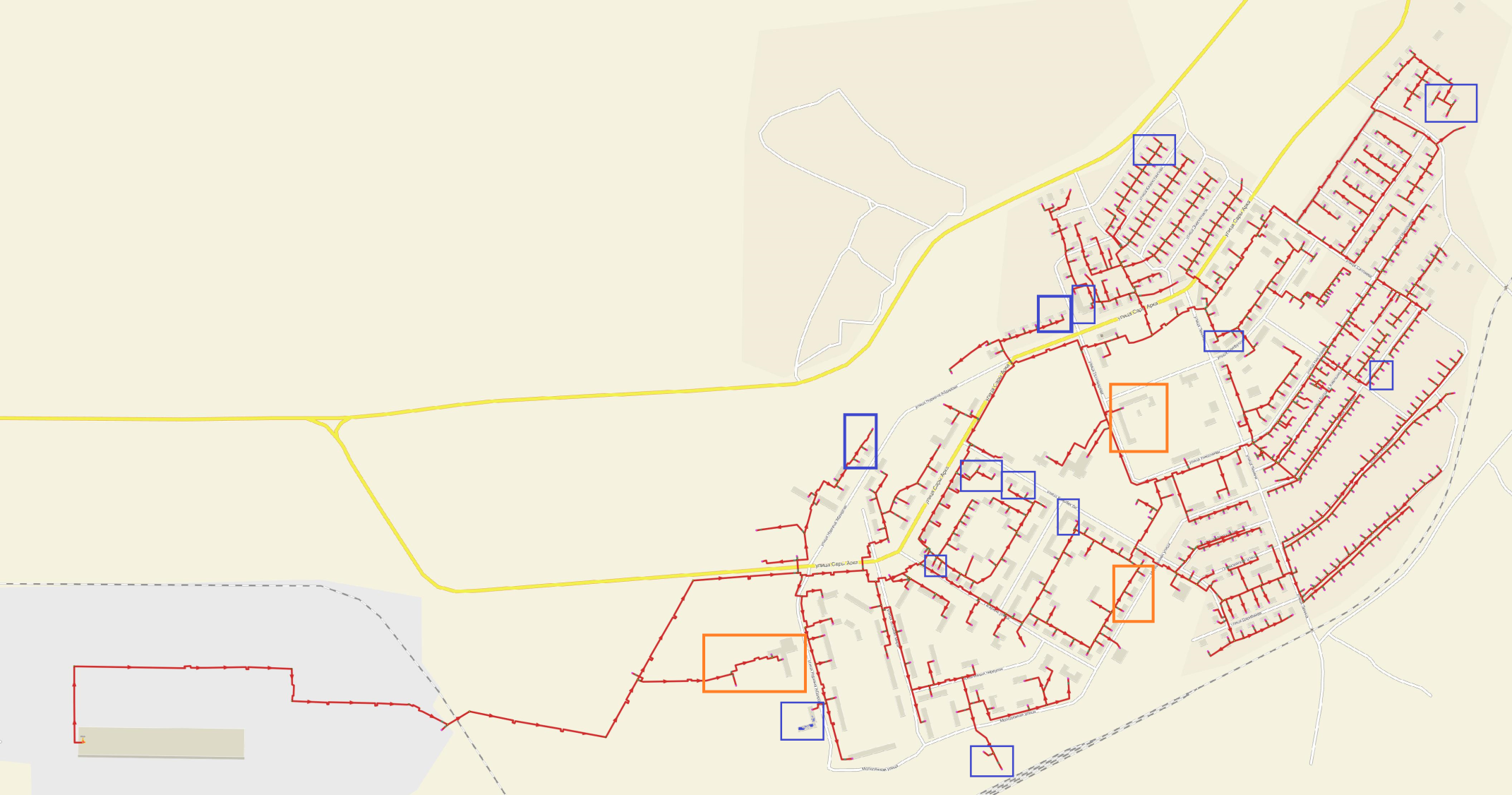 